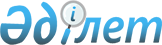 Об отмене некоторых приказов Министерства здравоохранения Республики КазахстанПриказ Министра здравоохранения Республики Казахстан от 18 мая 2012 года № 362

      В соответствии со статьей 43-1 Закона Республики Казахстан от 24 марта 1998 года «О нормативных правовых актах», ПРИКАЗЫВАЮ:



      1. Отменить отдельные приказы Министра здравоохранения, и.о.  Министра здравоохранения Республики Казахстан согласно приложению к настоящему приказу.



      2. Комитету государственного санитарно-зпидемиологического надзора Министерства здравоохранения Республики Казахстан обеспечить направление копию настоящего приказа в Министерство юстиции Республики Казахстан.



      3. Настоящий приказ вступает в силу со дня подписания      Министр                                    С. Каирбекова

Приложение             

к приказу Министра здравоохранения

Республики Казахстан       

от 18 мая 2012 года №362       

Перечень приказов Министра здравоохранения Республики

Казахстан, и.о. Министра здравоохранения Республики Казахстан,

подлежащих отмене

      1. Приказ Министра здравоохранения Республики Казахстан от 28 июня 2004 года № 510 «О совершенствовании санитарно-курортного лечения в противотуберкулезных санаториях».



      2. Приказ и.о. Министра здравоохранения Республики Казахстан от 24 марта 2005 года № 139 «Об утверждении гигиенических нормативов».



      3. Приказ и.о. Министра здравоохранения Республики Казахстан от 11 мая 2005 года № 224 «О мерах по совершенствованию дезинфекционной деятельности в Республике Казахстан».



      4. Приказ Министра здравоохранения Республики Казахстан от 15 сентября 2005 года № 447 «Об утверждении показателей качественной оценки деятельности санитарно-эпидемиологической службы».



      5. Приказ Министра здравоохранения Республики Казахстан от 23 марта 2006 года № 128 «О внедрении новых форм в деятельности государственных органов санитарно-эпидемиологической службы».



      6. Приказ и.о. Министра здравоохранения Республики Казахстан от 2 июня 2008 года № 318 «Об установлении кратности проверок объектов государственного санитарно-эпидемиологического контроля, не являющиеся субъектами предпринимательства».



      7. Приказ Министра здравоохранения Республики Казахстан от 10 июля 2008 года № 398 «Об утверждении санитарно-эпидемиологических правил и норм «Санитарно-эпидемиологические требования к полимерным строительным материалам, изделиям и конструкциям, применяемых для внутренней отделки пассажирских вагонов».



      8. Приказ и.о. Министра здравоохранения Республики Казахстан от 2 марта 2009 года № 113 «Об утверждении санитарно-эпидемиологических правил и норм «Санитарно-эпидемиологические требования к содержанию и эксплуатации объектов, осуществляющих техническое обслуживание, реконструкцию и модернизацию пассажирских вагонов».



      9. Приказ Министра здравоохранения Республики Казахстан от 13 января 2010 года № 13 «Об утверждении санитарных правил «Санитарно-эпидемиологические требования к содержанию и эксплуатации дошкольных организаций образования».



      10. Приказ и.о. Министра здравоохранения Республики Казахстан от 26 февраля 2010 года № 136 «Об утверждении санитарных правил «Санитарно-эпидемиологические требования к содержанию и эксплуатации стоматологических объектов».



      11. Приказ и.о. Министра здравоохранения Республики Казахстан от 23 июля 2010 года № 533 «Об утверждении санитарных правил «Санитарно-эпидемиологические требования к объектам здравоохранения».



      12. Приказ и.о. Министра здравоохранения Республики Казахстан от 23 июля 2010 года № 537 «Об утверждении санитарных правил «Санитарно-эпидемиологические требования к содержанию и эксплуатации детских молочных кухонь».



      13. Приказ Министра здравоохранения Республики Казахстан от 28 июля 2010 года № 550 «Об утверждении санитарных правил «Санитарно-эпидемиологические требования к вагону-ресторану пассажирского поезда и условиям перевозки организованных детских коллективов железнодорожным транспортом».



      14. Приказ Министра здравоохранения Республики Казахстан от 28 июля 2010 года № 551 «Об утверждении санитарных правил к объектам железнодорожного транспорта».



      15. Приказ Министра здравоохранения Республики Казахстан от 28 июля 2010 года № 553 «Об утверждении санитарных правил «Санитарно-эпидемиологические требования к объектам социально-культурного назначения и производству парфюмерно-косметической продукции и средств гигиены полости рта».



      16. Приказ Министра здравоохранения Республики Казахстан от 28 июля 2010 года № 554 «Об утверждении санитарных правил «Санитарно-эпидемиологические требования к водоисточникам, хозяйственно-питьевому водоснабжению, местам культурно-бытового водопользования и безопасности водных объектов».



      17. Приказ Министра здравоохранения Республики Казахстан от 28 июля 2010 года № 555 «Об утверждении санитарных правил «Санитарно-эпидемиологические требования к объектам коммунального назначения».



      18. Приказ Министра здравоохранения Республики Казахстан от 29 июля 2010 года № 561 «Об утверждении санитарных правил к объектам нефтедобывающей промышленности».



      19. Приказ Министра здравоохранения Республики Казахстан от 29 июля 2010 года № 562 «Об утверждении санитарных правил «Санитарно-эпидемиологические требования к объектам бортового питания авиапассажиров и членов экипажей воздушных судов».



      20. Приказ Министра здравоохранения Республики Казахстан от 29 июля 2010 года № 563 «Об утверждении санитарных правил к объектам железнодорожного транспорта».



      21. Приказ Министра здравоохранения Республики Казахстан от 29 июля 2010 года № 565 «Об утверждении санитарных правил «Санитарно-эпидемиологические требования к обеспечению радиационной безопасности».



      22. Приказ Министра здравоохранения Республики Казахстан от 30 июля 2010 года № 577 «Об утверждении санитарных правил «Санитарно-эпидемиологические требования к детским играм и игрушкам».



      23. Приказ Министра здравоохранения Республики Казахстан от 30 июля 2010 года № 578 «Об утверждении санитарных правил «Санитарно-эпидемиологические требования к объектам оптовой и розничной торговли пищевой продукции».



      24. Приказ и.о. Министра здравоохранения Республики Казахстан от 3 августа 2010 года № 586 «Об утверждении санитарных правил воздушного транспорта».



      25. Приказ и.о. Министра здравоохранения Республики Казахстан от 3 августа 2010 года № 587 «Об утверждении санитарных правил к объектам железнодорожного транспорта и условиям перевозки грузов».



      26. Приказ и.о. Министра здравоохранения Республики Казахстан от 3 августа 2010 года № 588 «Об утверждении санитарных правил «Санитарно-эпидемиологические требования к объектам по переработке и производству пищевой продукции».



      27. Приказ и.о. Министра здравоохранения Республики Казахстан от 3 августа 2010 года № 593 «Об утверждении санитарных правил «Санитарно-эпидемиологические требования к содержанию и эксплуатации детских оздоровительных объектов».



      28. Приказ Министра здравоохранения Республики Казахстан от 3 августа 2010 года № 594 «Об утверждении санитарных правил «Санитарно-эпидемиологические требования к содержанию, эксплуатации и условиям обучения учебных заведений технического, профессионального и  высшего образования».



      29. Приказ и.о. Министра здравоохранения Республики Казахстан от 4 августа 2010 года № 597 «Об утверждении санитарных правил «Санитарно-эпидемиологические требования к объектам по производству пива и безалкогольных напитков».



      30. Приказ и.о. Министра здравоохранения Республики Казахстан от 6 августа 2010 года № 611 «Об утверждении санитарных правил «Санитарно-эпидемиологические требования к пищевой продукции».



      31. Приказ и.о. Министра здравоохранения Республики Казахстан от 11 августа 2010 года № 628 «Об утверждении санитарных правил «Санитарно-эпидемиологические требования к ряду отраслей промышленности».



      32. Приказ и.о. Министра здравоохранения Республики Казахстан от 12 августа 2010 года № 633 «Об утверждении санитарных правил «Санитарно-эпидемиологические требования к проектированию, содержанию и эксплуатации кабинетов лучевой диагностики и терапии».



      33. Приказ и.о. Министра здравоохранения Республики Казахстан от 13 августа 2010 года № 636 «Об утверждении санитарных правил «Санитарно-эпидемиологические требования к объектам в сфере обращения лекарственных средств, изделий медицинского назначения и медицинской техники».



      34. Приказ Министра здравоохранения Республики Казахстан от 18 августа 2010 года № 649 «Об утверждении санитарных правил «Санитарно-эпидемиологические требования к проведению санитарно-противоэпидемических (профилактических) мероприятий в очагах туберкулеза».



      35. Приказ Министра здравоохранения Республики Казахстан от 19 августа 2010 года № 656 «Об утверждении санитарных правил «Санитарно-эпидемиологические требования к объектам общественного питания».



      36. Приказ Министра здравоохранения Республики Казахстан от 23 августа 2010 года № 661 «Об утверждении санитарных правил «Санитарно-эпидемиологические требования к организации и проведению санитарно-противоэпидемических (профилактических) мероприятий в отношении больных вирусными гепатитами».



      37. Приказ Министра здравоохранения Республики Казахстан от 28 сентября 2010 года № 767 «Об утверждении санитарных правил «Санитарно-эпидемиологические требования к эксплуатации персональных компьютеров, видеотерминалов и условиям работы с ними».



      38. Приказ и.о. Министра здравоохранения Республики Казахстан от 6 октября 2010 года № 795 «Об утверждении санитарных правил «Санитарно-эпидемиологические требования по установлению санитарно-защитной зоны производственных объектов».



      39. Приказ Министра здравоохранения Республики Казахстан от 25 октября 2010 года № 828 «О внесении изменений и дополнений в приказ и.о. Министра здравоохранения Республики Казахстан от 23 июля 2010 года № 533 «Об утверждении санитарных правил «Санитарно-эпидемиологические требования к объектам здравоохранения».



      40. Приказ и.о. Министра здравоохранения Республики Казахстан от 25 октября 2010 года № 833 «О внесении изменений и дополнения в приказ Министра здравоохранения Республики Казахстан от 13 января 2010 года № 13 «Об утверждении санитарных правил «Санитарно-эпидемиологические требования к содержанию и эксплуатации дошкольных организаций образования».



      41. Приказ и.о. Министра здравоохранения Республики Казахстан от 25 октября 2010 года № 834 «Об утверждении санитарных правил «Санитарно-эпидемиологические требования к устройству, содержанию и условиям обучения в общеобразовательных и интернатных организациях».



      42. Приказ Министра здравоохранения Республики Казахстан от 11 ноября 2010 года № 885 «Об утверждении санитарных правил «Санитарно-эпидемиологические требования к эксплуатации радиоэлектронных средств и условиям работы с источниками электромагнитного излучения».



      43. Приказ Министра здравоохранения Республики Казахстан от 18 ноября 2010 года № 899 «Об утверждении гигиенических нормативов «Предельно допустимые концентрации компонентов жидких ракетных топлив и продуктов их трансформации в объектах окружающей среды».



      44. Приказ Министра здравоохранения Республики Казахстан от 19 ноября 2010 года № 902 «Об утверждении санитарных правил «Санитарно-эпидемиологические требования к кладбищам».



      45. Приказ Министра здравоохранения Республики Казахстан от 10 февраля 2011 года № 72 «О внесении изменений и дополнений в приказ и.о. Министра здравоохранения Республики Казахстан от 23 июля 2010 года № 533 «Об утверждении санитарных правил «Санитарно-эпидемиологические требования к объектам здравоохранения».



      46. Приказ Министра здравоохранения Республики Казахстан от 15 февраля 2011 года № 89 «О внесении дополнений в приказ Министра здравоохранения Республики Казахстан от 18 ноября 2009 года № 731 «Об определении Правил выдачи, учета и ведения санитарного паспорта на объект и транспортное средство».



      47. Приказ Министра здравоохранения Республики Казахстан от 22 апреля 2011 года № 209 «Об утверждении санитарных правил «Санитарно-эпидемиологические требования к производственным объектам».



      48. Приказ Министра здравоохранения Республики Казахстан от 25 апреля 2011 года № 217 «О внесении изменений и дополнений в приказ и.о. Министра здравоохранения Республики Казахстан от 28 сентября 2010 года № 767 «Об утверждении санитарных правил «Санитарно-эпидемиологические требования к эксплуатации и персональных компьютеров, видеотерминалов и условиям работы с ними».



      49. Приказ Министра здравоохранения Республики Казахстан от 6 июня 2011 года № 361 «О внесении изменений и дополнений в приказ и.о. Министра здравоохранения Республики Казахстан от 23 июля 2010 года № 533 «Об утверждении санитарных правил «Санитарно-эпидемиологические требования к объектам здравоохранения».



      50. Приказ и.о. Министра здравоохранения Республики Казахстан от 10 июня 2011 года № 385 «Об утверждении санитарных правил «Санитарно-эпидемиологические требования к проектированию, строительству, реконструкции, содержанию и условиям работы микробиологических и паразитологических лабораторий».



      51. Приказ Министра здравоохранения Республики Казахстан от 21 июня 2011 года № 419 «О внесении изменений в приказ и.о. Министра здравоохранения Республики Казахстан от 13 августа 2010 года № 636 «Об утверждении санитарных правил «Санитарно-эпидемиологические требования к объектам в сфере обращения лекарственных средств, изделий медицинского назначении и медицинской техники».



      52. Приказ и.о. Министра здравоохранения Республики Казахстан от 1 июля 2011 года № 440 «Об утверждении санитарных правил «Санитарно-эпидемиологические требования к содержанию и эксплуатации объектов по добыче и переработке хризотил - асбеста, производству хризотилсодержащих изделий и материалов, условиям работы с ними».



      53. Приказ и.о. Министра здравоохранения Республики Казахстан от 1 июля 2011 года № 442 «Об утверждении санитарно-эпидемиологических правил и норм по организации и проведению санитарно-противоэпидемических (профилактических) мероприятий по предупреждению заболеваемости острыми кишечными инфекциями, сальмонеллезом, брюшным тифом и паратифами».
					© 2012. РГП на ПХВ «Институт законодательства и правовой информации Республики Казахстан» Министерства юстиции Республики Казахстан
				